MGLN 3P REPORTING FORMPlease type and save in excel and email to info@mglnetwork.com, copied to yermal@mglnetwork.com.Only invoices less than 45 days after issuing date will be accepted, all others are nil and void. Please attach all relevant shipping documents, copy of invoice(s), statement of account, e-mails, etc. Kindly include all communications with the debtor company inviting their payments due. 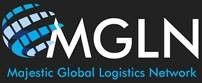 INVOICE DETAILS: Please attach copy of the outstanding invoice(s)Comments: We do need MGLN intervention. (MGLN will send an e-mail to the debtor company to push the payment) We want the debtor company to be listed on the credit warning list at the monthly update.We do need MGLN intervention. (MGLN will send an e-mail to the debtor company to push the payment) We want the debtor company to be listed on the credit warning list at the monthly update.        1INSOLVENCY CLAIMPlease type and save in excel and email to info@mglnetwork.com, copied to yermal@mglnetwork.com.PLEASE STRICTLY PAY ATTENTION TO FOLLOWINGOnly invoices less than 90 days after issuing date will be accepted, all others are nil and void. Any invoice raised under this claim to the same debtor, as from today, will no longer enjoy any insolvency cover under the MGLN Insolvency Program with immediate effect.INVOICE DETAILS: Please attach copy of the outstanding invoice(s)Comments:  2DATEDEBTOR COMPANYOFFICE LOCATION - COUNTRYINVOICE DATEDUE DATEINVOICE NOCURRENCYINVOICE AMOUNTOther Networks where these invoices have been reportedFILING COMPANYOFFICE LOCATION - COUNTRYPERSON FILING CLAIMEMAIL ADDRESSDATEDEBTOR COMPANYOFFICE LOCATION - COUNTRYINVOICE DATEDUE DATEINVOICE NOCURRENCYINVOICE AMOUNTOther Networks where these invoices have been reportedFILING COMPANYOFFICE LOCATION - COUNTRYPERSON FILING CLAIMEMAIL ADDRESS